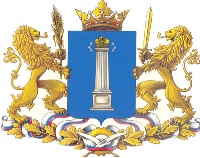 Агентство по регулированию цен и тарифов Ульяновской области432017, г. Ульяновск, ул. Спасская, д. 3. Тел/факс (8422) 24-16-01, E-mail: tarif@ulgov.ruПРОТОКОЛзаседания  Правления  Агентства  по  регулированию  цен  и  тарифов  Ульяновской областиот «29»декабря 2020 года                                                                                                      № 34-ТПрисутствовали:Ципровский С.В. - руководитель Агентства по регулированию цен и тарифов  Ульяновской  области.Першенков С.А. – заместитель руководителя Агентства по регулированию цен и тарифов  Ульяновской  области.Солодовникова Е.Н. - начальник отдела регулирования теплоэнергетики и газоснабжения Агентства по регулированию цен и тарифов Ульяновской областиКоростелева А.Н. - начальник отдела регулирования электроэнергетики Агентства 
по регулированию цен и тарифов Ульяновской области.Павлова О.В. - начальник отдела ценообразования в непроизводственной сфере Агентства по регулированию цен и тарифов Ульяновской области.Стеклова П.В. - начальник отдела правового обеспечения и осуществления контроля Агентства по регулированию цен и тарифов Ульяновской области.Салихова Г.Ж. – специалист-эксперт отдела товарных рынков Управления Федеральной антимонопольной службы по Ульяновской области.Повестка дня: 1.	Установление стандартизированных тарифных ставок, определяющих величину платы за технологическое присоединение газоиспользующего оборудования к газораспределительным сетям Общества с ограниченной ответственностью «Автогазсервис», на 2021 год.2.	Установление стандартизированных тарифных ставок, определяющих величину платы за технологическое присоединение газоиспользующего оборудования к газораспределительным сетям Общества с ограниченной ответственностью «Газпром газораспределение Ульяновск», на 2021 год.3.	Установление платы за технологическое присоединение газоиспользующего оборудования к газораспределительным сетям газораспределительной организации Общества с ограниченной ответственностью «Автогазсервис» на 2021 год.4.	Установление платы за технологическое присоединение газоиспользующего оборудования к газораспределительным сетям газораспределительной организации Общества с ограниченной ответственностью «Газпром газораспределение Ульяновск» на 2021 год.Вопрос № 1СЛУШАЛИ: Начальника отдела регулирования теплоэнергетики и газоснабжения Агентства по регулированию цен и тарифов Ульяновской области Солодовникову Е.Н по вопросу об установлении стандартизированных тарифных ставок, определяющих величину платы за технологическое присоединение газоиспользующего оборудования к газораспределительным сетям Общества с ограниченной ответственностью «Автогазсервис», на 2021 год.Солодовникова Е.Н. доложила, что стандартизированные тарифные ставки, используемые для определения величины платы за подключение (технологическое присоединение) газоиспользующего оборудования к газораспределительным сетям газораспределительной организацией Общества с ограниченной ответственностью «Автогазсервис», на 2021 год утверждается Агентством по регулированию цен и тарифов Ульяновской области в соответствии с постановлением Правительства Российской Федерации от 29.12.2000 № 1021 «О государственном регулировании цен на газ, тарифов на услуги по его транспортировке и платы за технологическое присоединение газоиспользующего оборудования к газораспределительным сетям на территории Российской Федерации», приказом ФАС России от 16.08.2018 № 1151/18 «Об утверждении Методических указаний по расчету размера платы за технологическое присоединение газоиспользующего оборудования к сетям газораспределения и (или) стандартизированных тарифных ставок, определяющих ее величину», на основании Положения об Агентстве 
по регулированию цен и тарифов Ульяновской области, утверждённого постановлением Правительства Ульяновской области от 26.03.2020 № 6/138-П «Об Агентстве по регулированию цен и тарифов Ульяновской области».Ранее стандартизированные тарифные ставки, используемые для определения величины платы за подключение (технологическое присоединение) объектов капитального строительства к сетям газораспределения Общества с ограниченной ответственностью «Автогазсервис» устанавливались приказом Министерства цифровой экономики и конкуренции Ульяновской области № 06-472 от 24.12.2019.РЕШИЛИ:1.		Утвердить проект приказа Агентства по регулированию цен и тарифов Ульяновской области «Об установлении стандартизированных тарифных ставок, определяющих величину платы за технологическое присоединение газоиспользующего оборудования к газораспределительным сетям Общества с ограниченной ответственностью «Автогазсервис», на 2021 год».2.		Контроль за исполнением приказа возложить на руководителя Агентства  по регулированию цен и тарифов Ульяновской области.Вопрос № 2СЛУШАЛИ: Начальника отдела регулирования теплоэнергетики и газоснабжения Агентства по регулированию цен и тарифов Ульяновской области Солодовникову Е.Н по вопросу об установлении стандартизированных тарифных ставок, определяющих величину платы за технологическое присоединение газоиспользующего оборудования к газораспределительным сетям Общества с ограниченной ответственностью «Газпром газораспределение Ульяновск», на 2021 год.Солодовникова Е.Н. доложила, что стандартизированные тарифные ставки, используемые для определения величины платы латы за технологическое присоединение газоиспользующего оборудования к газораспределительным сетям газораспределительной  организацией Общество с ограниченной ответственностью «Газпром газораспределение Ульяновск», на 2021 год утверждается Агентством по регулированию цен и тарифов Ульяновской области в соответствии с постановлением Правительства Российской Федерации от 29.12.2000 № 1021 «О государственном регулировании цен на газ, тарифов на услуги по его транспортировке и платы за технологическое присоединение газоиспользующего оборудования к газораспределительным сетям на территории Российской Федерации», приказом ФАС России от 16.08.2018 № 1151/18 «Об утверждении Методических указаний по расчету размера платы за технологическое присоединение газоиспользующего оборудования к сетям газораспределения и (или) стандартизированных тарифных ставок, определяющих ее величину», на основании Положения об Агентстве по регулированию цен и тарифов Ульяновской области, утверждённого постановлением Правительства Ульяновской области от 26.03.2020 № 6/138-П «Об Агентстве по регулированию цен и тарифов Ульяновской области».Ранее стандартизированные тарифные ставки, используемые для определения величины платы за подключение (технологическое присоединение) объектов капитального строительства к сетям газораспределения Общества с ограниченной ответственностью «Газпром газораспределение Ульяновск» устанавливались приказом Министерства цифровой экономики и конкуренции Ульяновской области № 06-475 от 24.12.2019.РЕШИЛИ:1.		Утвердить проект приказа Агентства по регулированию цен и тарифов Ульяновской области «Об установлении стандартизированных тарифных ставок, определяющих величину платы за технологическое присоединение газоиспользующего оборудования к газораспределительным сетям Общества с ограниченной ответственностью «Газпром газораспределение Ульяновск», на 2021 год».2.		Контроль за исполнением приказа возложить на руководителя Агентства  по регулированию цен и тарифов Ульяновской области.Вопрос № 3СЛУШАЛИ: Начальника отдела регулирования теплоэнергетики и газоснабжения Агентства по регулированию цен и тарифов Ульяновской области Солодовникову Е.Н по вопросу об установлении платы за технологическое присоединение газоиспользующего оборудования к газораспределительным сетям газораспределительной организации Общества с ограниченной ответственностью «Автогазсервис» на 2021 год.Солодовникова Е.Н. доложила, что плата за технологическое присоединение газоиспользующего оборудования к газораспределительным сетям газораспределительной  организацией  Общество с ограниченной ответственностью «Автогазсервис», на 2021 год утверждается Агентством по регулированию цен и тарифов Ульяновской области в соответствии с постановлением Правительства Российской Федерации от 29 декабря 2000 года № 1021 «О государственном регулировании цен на газ, тарифов на услуги по его транспортировке и платы за технологическое присоединение газоиспользующего оборудования к газораспределительным сетям на территории Российской Федерации», приказом ФАС России от 16.08.2018 № 1151/18 «Об утверждении Методических указаний по расчету размера платы за технологическое присоединение газоиспользующего оборудования к сетям газораспределения и (или) стандартизированных тарифных ставок, определяющих ее величину», на основании Положения об Агентстве по регулированию цен и тарифов Ульяновской области, утверждённого постановлением Правительства Ульяновской области от 26.03.2020 № 6/138-П «Об Агентстве по регулированию цен и тарифов Ульяновской области».Ранее плата за технологическое присоединение газоиспользующего оборудования к газораспределительным сетям газораспределительной  организацией  Общество с ограниченной ответственностью «Автогазсервис» утверждалась приказом Министерства цифровой экономики и конкуренции Ульяновской области № 06-471 от 24.12.2019. В соответствии с п.26(22) Основных положений формирования и государственного регулирования цен на газ, тарифов на услуги по его транспортировке и платы за технологическое присоединение газоиспользующего оборудования к газораспределительным сетям на территории Российской Федерации, утвержденных постановлением Правительства Российской Федерации от 29.12.2000 № 1021, плата за технологическое присоединение ежегодно индексируются на прогнозный среднегодовой уровень инфляции, определенный прогнозом социально-экономического развития Российской Федерации.РЕШИЛИ:1.		Утвердить проект приказа Агентства по регулированию цен и тарифов Ульяновской области «Об установлении платы за технологическое присоединение газоиспользующего оборудования к газораспределительным сетям газораспределительной организации Общества с ограниченной ответственностью «Автогазсервис» на 2021 год».2.		Контроль за исполнением приказа возложить на руководителя Агентства  по регулированию цен и тарифов Ульяновской области.Вопрос № 4СЛУШАЛИ: Начальника отдела регулирования теплоэнергетики и газоснабжения Агентства по регулированию цен и тарифов Ульяновской области Солодовникову Е.Н по вопросу об установлении платы за технологическое присоединение газоиспользующего оборудования к газораспределительным сетям газораспределительной организации Общества с ограниченной ответственностью «Газпром газораспределение Ульяновск» на 2021 год.Солодовникова Е.Н. доложила, что плата за технологическое присоединение газоиспользующего оборудования к газораспределительным сетям газораспределительной  организацией  Общество с ограниченной ответственностью «Газпром газораспределение Ульяновск», на 2021 год утверждается Агентством по регулированию цен и тарифов Ульяновской области в соответствии с постановлением Правительства Российской Федерации от 29.12.2000 № 1021 «О государственном регулировании цен на газ, тарифов на услуги по его транспортировке и платы за технологическое присоединение газоиспользующего оборудования к газораспределительным сетям на территории Российской Федерации», приказом ФАС России от 16.08.2018 № 1151/18 «Об утверждении Методических указаний по расчету размера платы за технологическое присоединение газоиспользующего оборудования к сетям газораспределения и (или) стандартизированных тарифных ставок, определяющих ее величину», на основании Положения об Агентстве по регулированию цен и тарифов Ульяновской области, утверждённого постановлением Правительства Ульяновской области от 26.03.2020 № 6/138-П «Об Агентстве по регулированию цен и тарифов Ульяновской области».Ранее плата за технологическое присоединение газоиспользующего оборудования к газораспределительным сетям газораспределительной  организацией  Общество с ограниченной ответственностью «Газпром газораспределение Ульяновск» утверждалась приказом Министерства цифровой экономики и конкуренции Ульяновской области № 06-476 от 24.12.2019. В соответствии с п.26(22) Основных положений формирования и государственного регулирования цен на газ, тарифов на услуги по его транспортировке и платы за технологическое присоединение газоиспользующего оборудования к газораспределительным сетям на территории Российской Федерации, утвержденных постановлением Правительства Российской Федерации от 29.12.2000 № 1021, плата за технологическое присоединение ежегодно индексируются на прогнозный среднегодовой уровень инфляции, определенный прогнозом социально-экономического развития Российской Федерации.РЕШИЛИ:1.		Утвердить проект приказа Агентства по регулированию цен и тарифов Ульяновской области «Об установлении платы за технологическое присоединение газоиспользующего оборудования к газораспределительным сетям газораспределительной организации Общества с ограниченной ответственностью «Газпром газораспределение Ульяновск» на 2021 год».2.		Контроль за исполнением приказа возложить на руководителя Агентства  по регулированию цен и тарифов Ульяновской области.Председательствующий							         С.В.ЦипровскийСекретарь										             Е.И.НикитинаСолодовникова Е.Н.___________